SLOVENŠČINA  9. razred   heterogena skupina 3                       učiteljica: Helena Gregorič                                                                                            Elektronski naslov : helena.gregoric@guest.arnes.si                                                                              Za vprašanja sem dosegljiva tudi na telefonu 031 395 010                                                                                Rok za oddajo poslikanih izdelkov:   petek, 17. 4. 2020DRAGI UČENCI,  POZDRAVLJENI V PETEM TEDNU UČENJA NA DALJAVO.  OD KNJIŽEVNOSTI SE SELIMO K JEZIKOVNI VZGOJI, NADALJEVALI BOMO Z DELOM V DELOVNEM  ZVEZKU. POHVALJENI ZA VSE, KAR STE MI ODDALI V PREJŠNJEM TEDNU.torek, 14. 4. 2020 V DZ – 2. del si oglej enoto 10. Preberi  besedila in reši naloge na strani  6,7 in 8. Bral boš  besedila  - opise poti.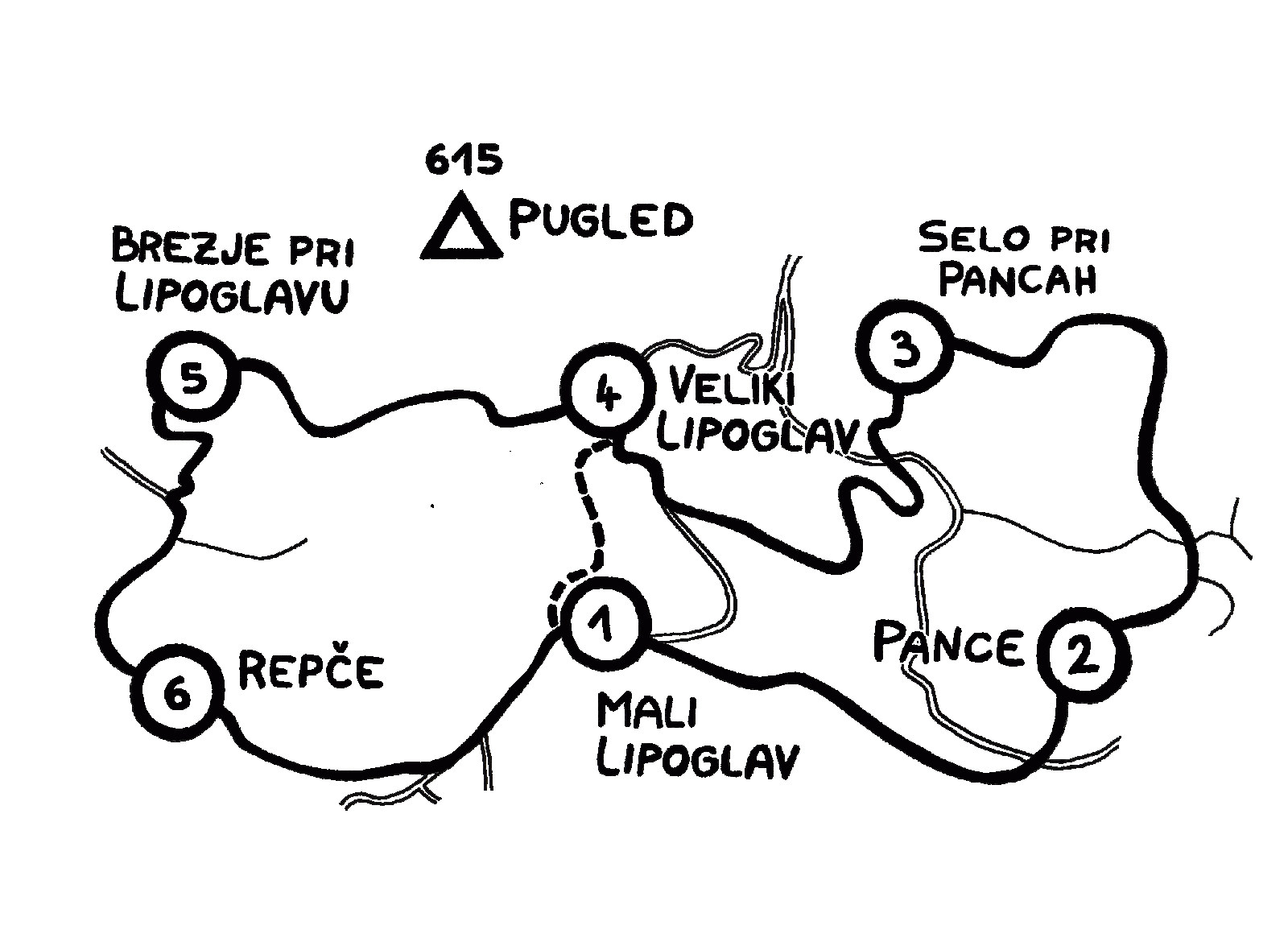  četrtek, 16. 4. 2020Nadaljuj z delom v DZ na strani 9, 10 in 11. 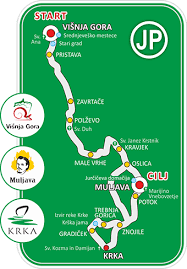 petek, 17. 4. 2020Dokončaš naloge do Vaja dela mojstra na strani 13. Zelo zanimiva je stran 12. Prepoznaš pisatelje?Pomagaj si s spletom.